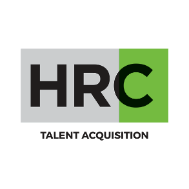 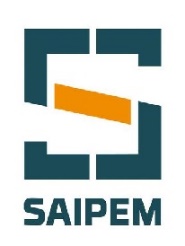 SAIPEMSTAGE PROCUREMENT METHODS ANALYSTSaipem è un Global Solution Provider, leader nel settore dell’energia e delle infrastrutture, un partner affidabile per i clienti, in grado di identificare e creare soluzioni tecnologiche e sostenibili capaci di creare valore durante l’intero ciclo dei progetti a partire dalla loro fase di fattibilità. Operiamo da più di 60 anni in 72 paesi, con una workforce di oltre 32.000 dipendenti di 115 nazionalità, attraverso una struttura capillare fatta per poter rispondere con flessibilità alle necessità locali ed alle sfide di sostenibilità svolgendo un ruolo attivo nella vita economica e ambientale di ogni area in cui operiamo.Saipem è alla ricerca di laureati dotati di spirito d'iniziativa, energia e passione per intraprendere un viaggio nell’eccellenza professionale in un contesto dinamico ed internazionale.PosizioneLa Risorsa verrà inserita all'interno della Funzione Onshore Drilling Procurement and Post Order e apprenderà le metodologie e gli strumenti volti al coordinamento e al controllo dei processi di supply chain.AttivitàNello specifico, la Risorsa verrà coinvolta nelle seguenti attività/progetti:analisi, reportistica e impiego di KPI su processi operativi periodici ai fini direzionali;analisi, reportistica e supporto al processo di recupero sconto volume legato a negoziazioni di contratti emessi su base locale e worldwide;monitoraggio dei processi operativi ai fini di controlli finanziari e non; ealtre attività cross-funzionali legate ad iniziative di change management.RequisitiLaurea triennale/magistrale in Ingegneria gestionale;Ottima padronanza della lingua Inglese (C1);Ottima conoscenza Pacchetto Office, essenziale Excel.Sede: San Donato Milanese
Contratto: Stage extracurriculare 6 mesi con rimborso spese + mensa aziendale I candidati ambosessi (L.903/03) sono invitati a leggere l’informativa sulla privacy (art. 13, D. Lgs. 196/03 ed art. 13 GDPR 679/16) PER CANDIDARSI INVIARE IL PROPRIO C.V. A (entro il 17/05/2021):  https://go0.it/Aonny